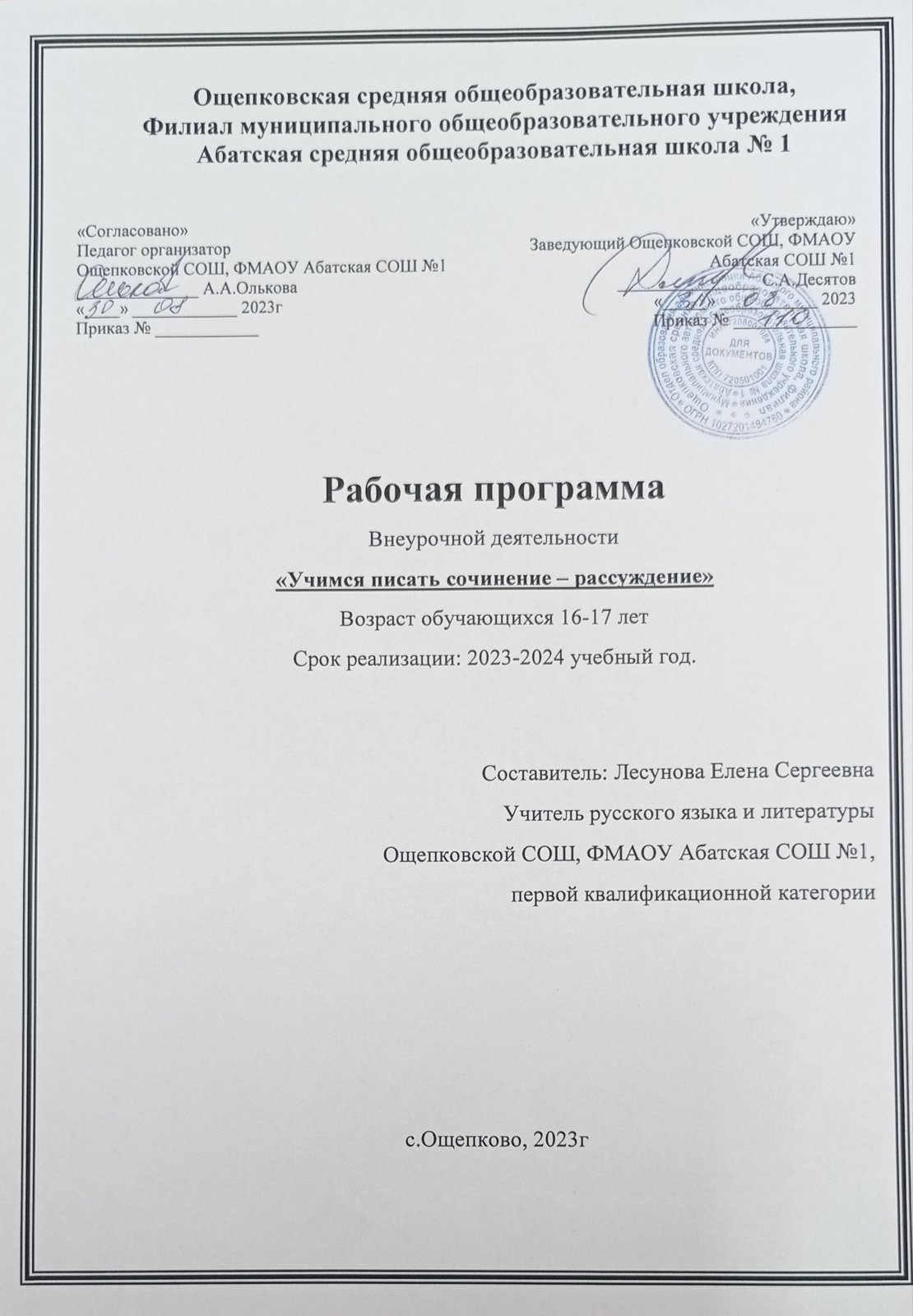 РЕЗУЛЬТАТЫ ОСВОЕНИЯ КУРСА ВНЕУРОЧНОЙ ДЕЯТЕЛЬОбучающиеся должны знать:-знать тексты программных произведений, их литературоведческие и литературно-критические оценки;целостность литературного произведения, уметь выделять и характеризовать основные компоненты его формы и содержания: при анализе конкретных художественных произведений знать тему, идейное богатство, проблематику, авторские идеалы и пафос, систему образов и средств их создания, композицию и сюжет, внесюжетные элементы, конфликт, роль заглавия, эпиграфа, художественной детали, приёмы психологического изображения, особенности художественной речи (эпитет, сравнение, олицетворение, метафора, гипербола, аллегория, символ, гротеск, антитеза), особенности жанра;Обучающиеся должны уметь:строить логичное, связное высказывание на заданную тему;понимать и интерпретировать содержание исходного текста;формулировать проблему, поставленную автором исходного текста, и комментировать её;определять позицию автора;высказывать свою точку зрения, убедительно её доказывать (выстраивать логическую цепочку рассуждений);уметь излагать свои мысли грамотно, последовательно и связно;анализировать образцы ученических сочинений и рецензировать их.СОДЕРЖАНИЕ КУРСА ВНЕУРОЧНОЙ ДЕЯТЕЛЬНОСТИ С УКАЗАНИЕМ ФОРМ ОРГАНИЗАЦИИ И ВИДОВ ДЕЯТЕЛЬНОСТИЗначение предмета и его задачи. Тема и основная мысль. Сочинения разных жанров.Сочинение-аннотация. Отзыв о книге. Рецензия. Особенности построения рецензии. Сочинение- этюд. Сочинение-ассоциация. Дневник. Путевые заметки. Портретный очерк. Сравнительная характеристика.Стили и типы речи.Типы речи. Особенности их лексики и синтаксиса. Разговорный стиль и его применение в сочинениях. Книжные стили. Публицистический стиль. Художественный стиль.Сочинение-рассуждение.Тема и основной тезис сочинения. Объем и содержание темы. Главная часть сочинения-рассуждения. Вступительная часть сочинения. Заключительная часть сочинения. Эпиграф. Его роль в раскрытии темы.Анализ, редактирование с и совершенствование написанного.Редактирование текста. Работа с черновиком. План анализа сочинения-рассуждения. Формы работы:-составление текстов типа рассуждения;-самостоятельная работа;-работа в группах, в парах;-лекции;ТЕМАТИЧЕСКОЕ ПЛАНИРОВАНИЕ (34 часа, 1час в неделю)№Тема занятияДата проведенияДата проведения№Тема занятияпланфакт1Типы речи: описание, повествование, рассуждение.Особенности текста-рассуждения.2Логика построения текста-рассуждения.3Анализ структуры текста-рассуждения.4Тезис. Варианты формулировки тезиса.5Определение тезиса в тексте.6Как доказывать тезис: правила подбора аргументов (доводов)7Практическая работа. Учимся находить аргументы в исходномтексте.8Иллюстрация доводов примерами.9Практическая работа. Подбираем примеры к доводам изпрочитанного текста.10Вывод как обязательный компонент структуры текста-рассуждения.11Логика развития мысли в тексте-рассуждении (работа сосхемой сочинения-рассуждения)12Логика развития мысли в тексте-рассуждении (работа сосхемой сочинения-рассуждения)13Практическая работа. Построение логических схем к тексту.14Правила сохранения тезиса в сочинении-рассуждении.15Практическая работа. Сохранение логики текста.16Композиция сочинения-рассуждения.17Последовательность и связность всех частей сочинения-рассуждения.18Последовательность и связность всех частей сочинения-рассуждения.19Средства связи микротем в сочинении-рассуждении.20Средства межфразовых связей в сочинении-рассуждении.21Вступление в сочинении-рассуждении.22Практическая работа. Написание вступления к сочинению.23Основная часть сочинения-рассуждения. Деление на абзацыосновной части сочинения.24Практическая работа. Написание основной части сочинения-рассуждения.25Заключение в сочинении.26Обобщения различного уровня в тексте-рассуждении.27Практическая работа. Пишем заключительную частьсочинения-рассуждения.28Речевое оформление сочинения.29Грамматические формы и лексические средства,используемые в речевом оформлении сочинения-рассуждения.30Грамматические формы и лексические средства,используемые в речевом оформлении сочинения-рассуждения.31Предупреждение речевых ошибок в сочинении.32Предупреждение грамматических ошибок в сочинении.33Практическая работа. Анализ сочинений на выявлениеречевых и грамматических ошибок.34Практическая работа. Анализ сочинений (текстов) с точкизрения связности и последовательности изложения материала.